РЕШЕТИЛІВСЬКА МІСЬКА РАДА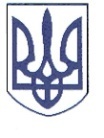 ПОЛТАВСЬКОЇ ОБЛАСТІРОЗПОРЯДЖЕННЯ	13 квітня 2023 року                                                                                              № 94Про виплату одноразової грошової допомоги призваним на військову службу у зв’язку з військовою агресією Російської Федерації проти УкраїниВідповідно до рішення Решетилівської міської ради сьомого скликання від 09.11.2018 ,,Про затвердження Комплексної програми соціального захисту населення Решетилівської міської ради на 2019-2023 роки” (11 позачергова сесія) (зі змінами), Порядку надання одноразової грошової допомоги призваним на військову службу у зв’язку з військовою агресією Російської Федерації проти України, затвердженого рішенням Решетилівської міської ради восьмого скликання від 18.11.2022 № 1190-27-VIII (27 позачергова сесія) (зі змінами), розглянувши заяви та подані документи Бондара О.О., Гончаренка О.М., Городницького Ю.М., Денисенка Є.В., Дмитренка В.С., Дубровського М.Р., Кісенка В.І., Кобеляцького Р.С., Михайлова В.В., Надточій В.Я., Підлісного В.В., Ромащенка М.І., Федірця О.В., Федія В.В., Шолудька М.С., Яреська В.В.ЗОБОВ’ЯЗУЮ:Відділу бухгалтерського обліку, звітності та адміністративно-господарського забезпечення (Момот С.Г.) виплатити грошову допомогу кожному в розмірі 5 000,00 (п’ять тисяч) грн.:Бондару Олегу Олексійовичу, який зареєстрований та проживає за адресою: *** Полтавського району Полтавської області;Гончаренку Олександру Миколайовичу, який зареєстрований та проживає за адресою: *** Полтавського району Полтавської області;Городницькому Юрію Михайловичу, який зареєстрований та проживає за адресою: *** Полтавського району Полтавської області;Денисенку Євгенію Володимировичу, який зареєстрований та проживає за адресою: *** Полтавського району Полтавської області;Дмитренку Віталію Сергійовичу, який зареєстрований та проживає за адресою: *** Полтавського району Полтавської області;Дубровському Михайлу Романовичу, який зареєстрований та проживає за адресою: *** Полтавського району Полтавської області;Кісенку Володимиру Івановичу, який зареєстрований та проживає за адресою: *** Полтавського району Полтавської області;Кобеляцькому Руслану Станіславовичу, який зареєстрований та проживає за адресою: *** Полтавського району Полтавської області;Михайлову Володимиру Васильовичу, який зареєстрований та проживає за адресою: *** Полтавського району Полтавської області;Надточію Валентину Яковичу, який зареєстрований та проживає за адресою: *** Полтавського району Полтавської області;Підлісному Вадиму Валерійовичу, який зареєстрований та проживає за адресою: *** Полтавського району Полтавської області;Ромащенку Максиму Івановичу, який зареєстрований та проживає за адресою: *** Полтавського району Полтавської області;Федію Владиславу Віталійовичу, який зареєстрований та проживає за адресою: *** Полтавського району Полтавської області;Федірцю Олегу Володимировичу, який зареєстрований та проживає за адресою: *** Полтавського району Полтавської області;Шолудьку Максиму Сергійовичу, який зареєстрований та проживає за адресою: ***Полтавського району Полтавської області;Яреську Віктору Володимировичу, який зареєстрований та проживає за адресою: ***Полтавського району Полтавської області.Міський голова                                                                          О.А. Дядюнова